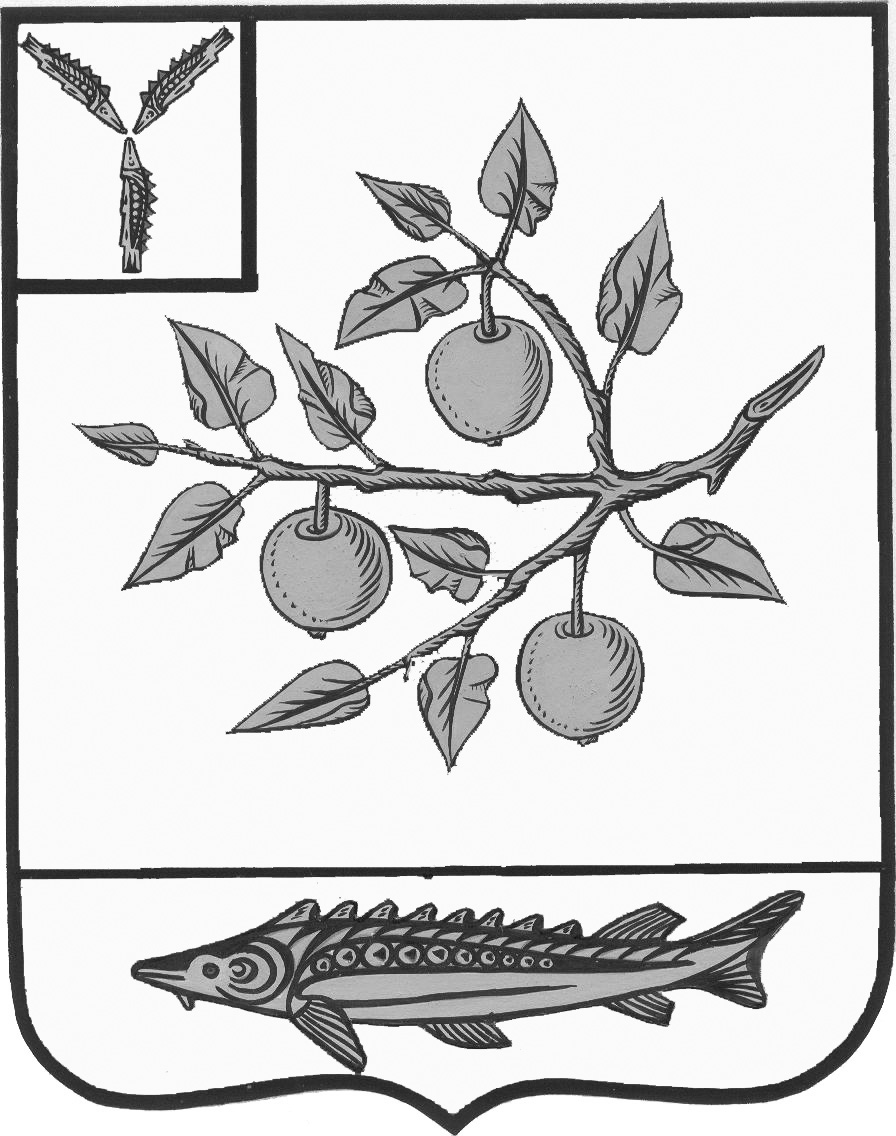 Управление образования администрации Саратовского муниципального района Саратовской областиПРИКАЗОт  27.01.2017      № 20Об усилении профилактических мер по предотвращению   гибели  детей на пожарах и   стабилизации обстановки с пожарами на территории районаНа основании письма    отдела  надзорной деятельности  по Саратовскому, Воскресенскому  районам  Саратовской области  от 26.01.2017 № 5802-13-49 «О мерах  по профилактике  гибели  детей  на пожарах  и стабилизации обстановки  с пожарами на территории Саратовского района» (Приложение 1), в целях  предотвращения возможности  возникновения  пожаров и обеспечения соблюдения мер пожарной безопасности,   гибели детей на пожарах 	ПРИКАЗЫВАЮ:Руководителям образовательных  учреждений: 1.1.   Активизировать работу  по обеспечению  мер  пожарной безопасности.1.2.. Усилить  контроль  мер  профилактики, направленных  на сохранение  жизни и здоровья детей, по предотвращению  гибели  детей на пожарах.1.2. Усилить просветительскую и разъяснительную работу учреждений (в  доступной  для детского понимания форме, с учетом  их возраста  и особенностей  восприятия, в том числе в игровой форме, с использованием наглядного материала)  среди  учащихся общеобразовательных  учреждений  и воспитанников  дошкольных образовательных учреждений  об угрозе, связанной с неосторожным  обращением  с огнем,  о правилах  поведения  при  пожарах,  а также  тех действий,  которые детям совершать недопустимо.1.3. Усилить просветительскую и разъяснительную работу  среди  учащихся общеобразовательных  учреждений  и воспитанников  дошкольных образовательных учреждений по предотвращению  гибели детей  на пожарах   с привлечением   детских и молодежных организаций, в том числе  и ГБУ Региональный центр «Молодежь плюс», специалистов  ГУ «Центр медицины катастроф», ГУ МЧС России по Саратовской области. 1.4. Организовать обучающие занятия для учащихся  общеобразовательных  организаций  района  по оказанию  первой медицинской помощи с использованием  методических  и информационных материалов  в наглядной форме.1.5. Провести  родительские собрания  с целью разъяснительной работы по профилактике  пожаров  по причине  детской шалости, а также профилактике гибели детей  и недопустимости оставления детей  без присмотра, об ответственности  за жизнь и здоровье  детей.1.6. Провести  информационные и обучающие занятия с воспитанниками дошкольных  образовательных  учреждений и  обучающимися  общеобразовательных учреждений с участием сотрудников противопожарных служб.1.7. Провести внеплановые инструктажи по соблюдению правил  пожарной безопасности на производстве  и   в быту с    родителями учащихся (воспитанников) образовательных организаций   с обязательным   заполнением  Ведомости инструктажей (Приложение 2). 1.8. Обновить информацию  в уголках пожарной безопасности (Приложение 3)1.9. Информацию  по ПБ (памятки) разместить на  сайтах образовательных организаций. Отчет о размещении данной информации (памяток)  прислать в срок до 02.02.2017 года в виде скриншота на электронную почту: rmksarat777@gmail.com (с пометкой - для Ваниной И.Г.)1.10. Ведомости инструктажей населения (родителей) о соблюдении мер пожарной безопасности на производстве, в быту и при эксплуатации газового оборудования    предоставить   в управление образования    нарочно в кабинет №401  Ваниной И.Г.2.  Контроль  за исполнением настоящего приказа оставляю за собой.Начальник управления образования	  		                                     А.А. ЛазутинИ.Г.Ванина550764